Über unsSeit 2013 betreiben wir die Ladengalerie kontor.apart    mit exklusiven Angeboten aus den Bereichen Schmuck, Design, Kunst und Kunsthandwerk. Wir sind immer auf der Suche nach innovativen, künstlerisch und technisch herausragenden Entwürfen. Als wir den Schmuck des amerikanischen Designstudios nervous system entdeckt hatten, waren wir sofort begeistert.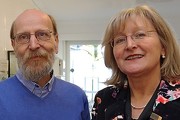 In der Galerie führen wir den Schmuck und Accessoires von nervous system von Beginn an mit großem Erfolg und sind immer noch fasziniert von den Entwürfen dieser beiden jungen Designer.

Wir, das sind Christiane Schüller und ihr Ehemann, Dr. Ulrich Schwanitz. Ursprünglich stammen wir aus dem naturwissenschaftlichen Bereich und sind als Apothekerin bzw. Chemiker ausgebildet. Nach einer bewegten Karriere im In- und Ausland widmen wir uns nunmehr hauptberuflich unserer Passion für schöne Dinge. Vielleicht erklärt sich so auch die Faszination für die Arbeiten von nervous system.

In deren Entwürfen zeigt sich die Symbiose von Kunst, Naturwissenschaft und Technik. Inspiriert von natürlichen, oft biologischen Phänomenen werden ganz außergewöhnliche, besonders feingliedrige Muster entworfen und mit modernsten Techniken als Unikat oder in Kleinserien zu Schmuck verarbeitet. Oft entstehen die Muster mit eigens dafür erstellten Computersimulationen. Bei der Schmuckherstellung werden innovative und cutting-edge Technologien eingesetzt, um Schmuck aus Silber, Edelstahl oder Kunststoff anzufertigen. Im 3D-Druck entstehen so Ringe, Armreifen, Ketten, Anhänger und mehr.

Wir freuen uns, als offizieller Distributor für nervous system diese ganz aussergewöhnlich schönen Kollektionen anderen Wiederverkäufern in Deutschland und Europa anbieten zu können.kontor.apart, Inh. C. SchüllerFriedrichstr. 2847441 MoersTel: 02841 391 5588Mail: cschuller@kontorapart.deWeb: http://www.kontorapart.de 